2022 YILIT.CAĞRI İBRAHİM ÇEÇEN ÜNİVERSİTESİÖĞRENCİ İŞLERİ DAİRE BAŞKANLIĞIBİRİM FAALİYET RAPORU2İÇİNDEKİLERÜST YÖNETİCİ SUNUŞU……………………………………………………I- GENEL BİLGİLER…………………………………………………………A- Misyon ve Vizyon……………………………………………………..B- Yetki, Görev ve Sorumluluklar………………………………………...C- İdareye İlişkin Bilgiler……………………………………………..…..1- Fiziksel Yapı………………………………………….……………2- Örgüt Yapısı……………………………………………….……….3- Bilgi ve Teknolojik Kaynaklar …………………………………….4- İnsan Kaynakları ………………………………………..………….5- Sunulan Hizmetler …………………………………………………6- Yönetim ve İç Kontrol Sistemi …………………………………….D- Diğer Hususlar ……………………………………...…………………II- AMAÇ ve HEDEFLER …………………………………………………….A- İdarenin Amaç ve Hedefleri ……………………..……………………B- Temel Politikalar ve Öncelikler ……………………………………….C- Diğer Hususlar ……………………………………...…………………FAALİYETLERE İLİŞKİN BİLGİ VE DEĞERLENDİRMELER ………A- Mali Bilgiler …………………………………………………………..Bütçe Uygulama Sonuçları ………………………………………...Temel Mali Tablolara İlişkin Açıklamalar ………………………..Mali Denetim Sonuçları ………………………………………….4- Diğer Hususlar …………………………………………………….B- Performans Bilgileri …………………………………………………..Faaliyet ve Proje Bilgileri …………………………………………Performans Sonuçları Tablosu ……………………………………Performans Sonuçlarının Değerlendirilmesi …………………….Performans Bilgi Sisteminin Değerlendirilmesi ………………….KURUMSAL KABİLİYET ve KAPASİTENİN DEĞERLENDİRİLMESİ……………………………………………………A- Üstünlükler ………………………………………………………..B- Zayıflıklar ………………………………………………………..C- Değerlendirme ……………………………………………………V- ÖNERİ VE TEDBİRLER ………………………………………………..3BİRİM / ÜST YÖNETİCİ SUNUŞU2022 Yılı sonu itibariyle üniversitemiz 10 Fakülte, 4 Yüksekokul, 7 Meslek Yüksekokulu 3 Enstitü ile toplam 14616 öğrenci ile eğitim-öğretim faaliyetine devam etmektedir. Birimimizin amacı ise Üniversitemizde bulunan öğrencilerimize bu çerçeveler dahilinde eğitim ve öğretimlerine destek vermektir. Bilime katkı amaçlarının yanında bulunduğumuz yörenin sosyal, ekonomik ve kültürel açıdan kalkınmasına katkı sağlamayı da amaçlamaktadır.Ömer YILDIZ Öğrenci İşleri Daire BaşkanıI- GENEL BİLGİLERMisyon ve Vizyon MisyonÜniversitemizde öğrenim hayatını sürdüren bütün öğrencilerin mutlu ve verimli bir öğrenim hayatı sürdürebilmeleri için yasalar ve ilgili mevzuat çerçevesinde, kendilerine hizmetin ve ulaşmasında en uygun teknolojiyi kullanmak suretiyle en kaliteli hizmeti en kısa sürede vermek.VizyonKurumsal kimliğimize sadık kalarak, belirlenen ilke ve hedefler doğrultusunda, ulusal ve uluslararası standartlara uygun olarak elektronik ortamda hizmet sunmakYetki, Görev ve Sorumluluklar1-Üniversitede eğitim-öğretime hak kazanan öğrencilerin kayıtları, 2-Kimlik kartları tanzim ve tasdiki,Askerliklerinin tecili,Dosyalarının tutulması ve diplomalarının düzenlenmesi,Bu görevler Öğrenci İşleri Daire Başkanlığı tarafından yapılmaktadır.Örgüt YapısıBirimimiz Daire Başkanlığı, bünyesinde 1 Daire Başkanı, 2 Şube Müdürü, 1 Şef, 2 Bilgisayar İşletmeni ve 2 Memur görev yapmaktadır.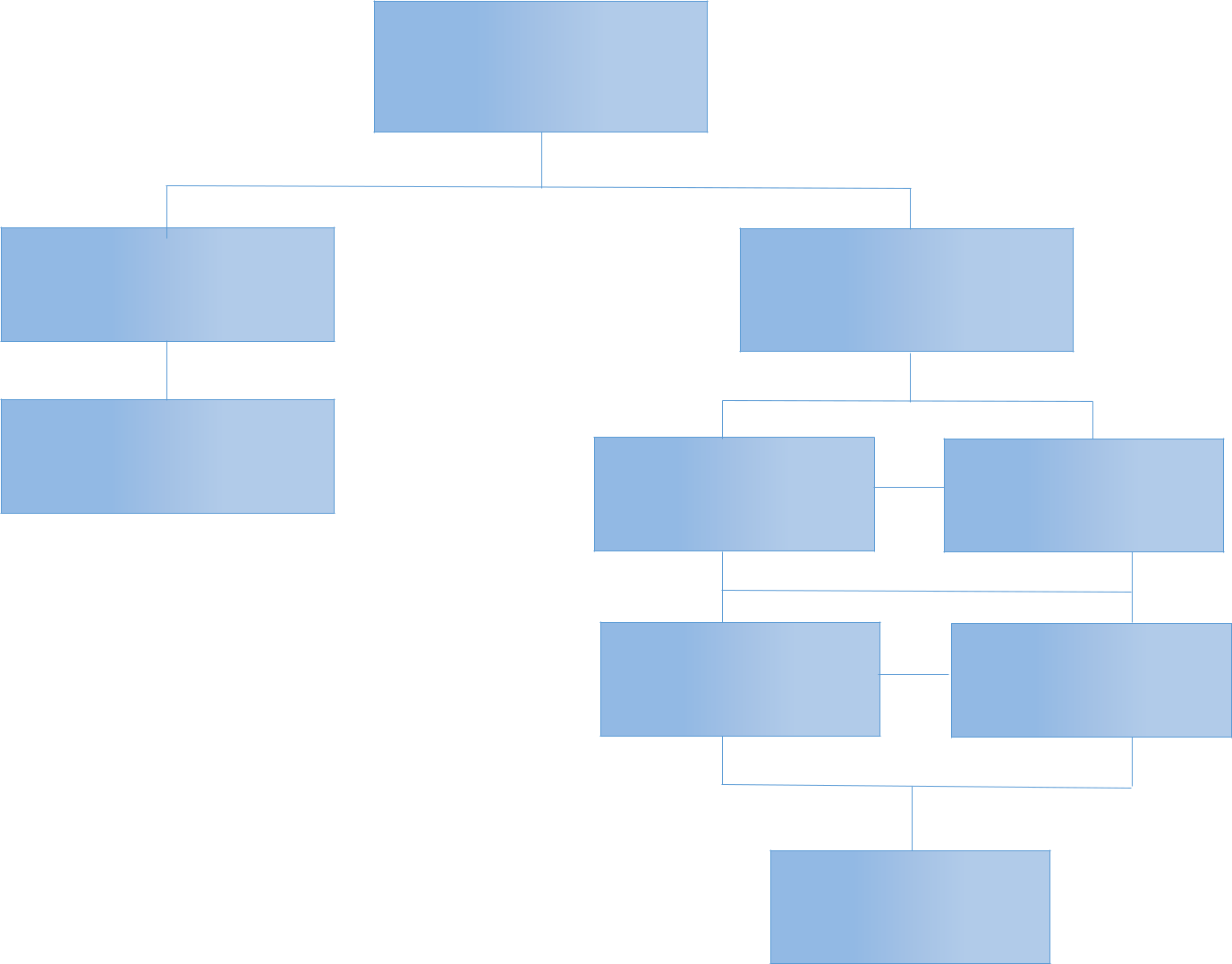 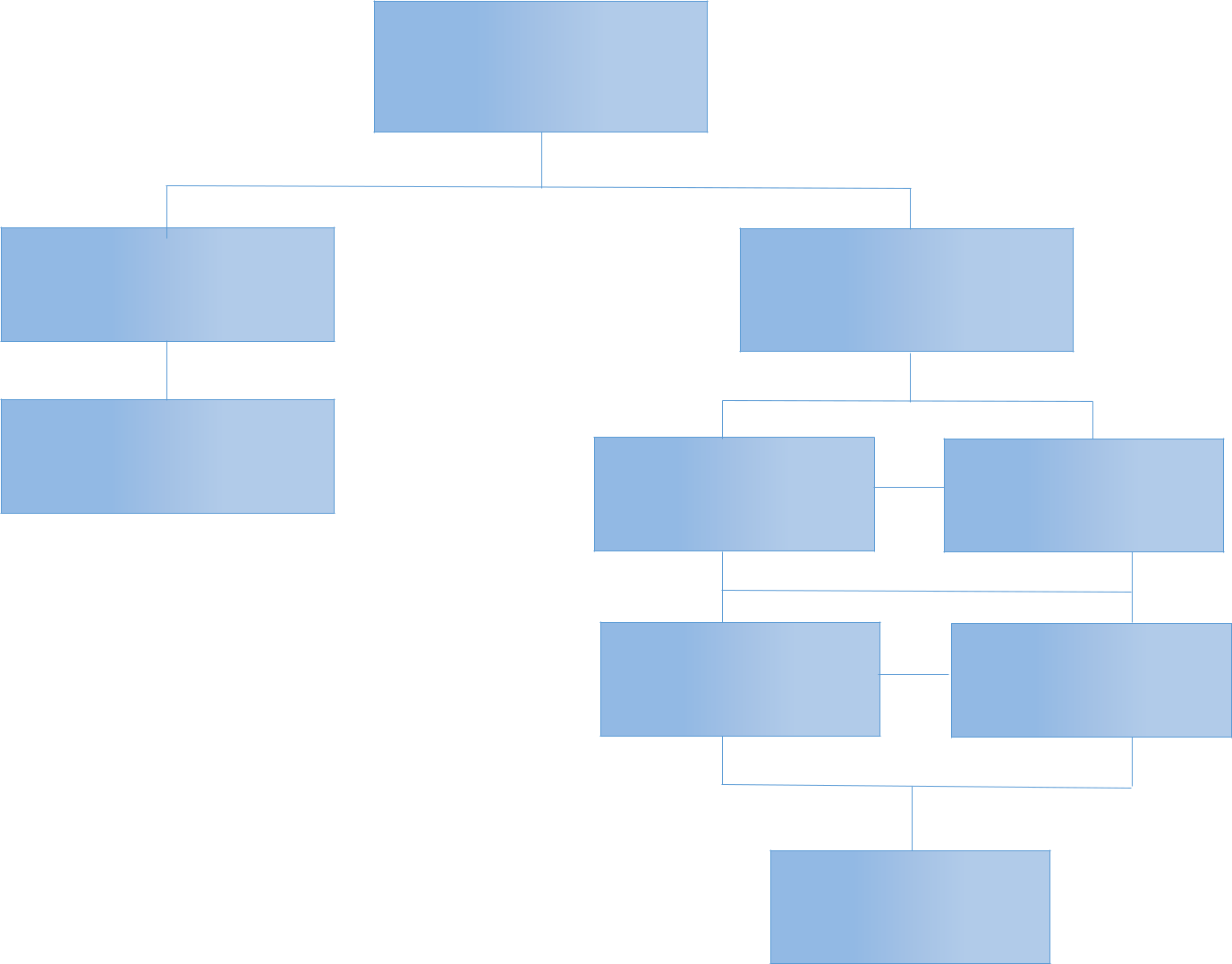 Bilgi ve Teknolojik KaynaklarTeknolojik KaynaklarKullanılan yazılımlarSunulan Hizmetler5.1- Eğitim Hizmetleri5.1.1- Öğrenci Sayıları5.1.2- Yabancı Dil Hazırlık Sınıfı Öğrenci Sayıları5.1.3- Öğrenci Kontenjanları5.1.4- Yüksek Lisans ve Doktora Programları(31.12.2022 verilerine göre Öğrenci İşleri Daire Başkanlığı ve Enstitüler tarafından doldurulacaktır.)5.1.5- Yabancı Uyruklu Öğrencilerin Sayısı ve Okulları(31.12.2022 verilerine göre Öğrenci İşleri Daire Başkanlığı ve Tüm Eğitim Birimleri tarafından doldurulacaktır.)5.1.6-Yabancı Uyruklu Öğrencilerin Vatandaşlıkları5.2-İdari HizmetlerBu kısımda idarenin veya harcama biriminin görev, yetki ve sorumlulukları çerçevesinde faaliyet dönemi içersinde yerine getirdiği hizmetlere özet olarak yer verilecektir.Faaliyet dönemi gerçekleşmelerine ilişkin bilgiler ise raporun III. B–1 bölümündeki “Faaliyet ve Proje Bilgileri” başlığı altında yer alacaktır.5.3-Diğer HizmetlerBirim tarafından 2022 yılında görev alanına giren faaliyetler dışında yapmış olduğu çalışmalar ve yukarda tanımlanamayan faaliyetler bu bölümde yer alacaktır.Yönetim ve İç Kontrol Sistemi(Birimin atama, satın alma, ihale gibi karar alma süreçleri, yetki ve sorumluluk yapısı, mali yönetim, harcama öncesi kontrol sistemine ilişkin yer alan tespit ve değerlendirmeler yer alır.)2022 yılı içerisinde biriminiz yönetimi ile ilgili yeniliklere, birim kalitesinin arttırılması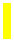   Için yapılanlara ve Üniversitemiz İç Kontrol Uyum   eylem   Planı   kapsamında   gerçekleştirdiğ iniz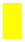 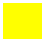 iyileştirmelere	yer	verilecektir.	Temelde	yönetim	ve	iç	kontrol	sisteminizin bir değerlendirilmesinin yapılması istenmektedir.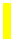 İç kontrol sistemi başlığı altında hem yönetimsel faaliyetlere ve idari denetimlere hem de mali süreçte periyodik ya da dönemsel olarak yapılmış olan iç ve dış denetimlere yer verilecektir.-D- Diğer Hususlar(Bu başlık altında, yukarıdaki başlıklarda yer almayan ancak birimin açıklanmasını gerekli gördüğü diğer konular özet olarak belirtilir.)-AMAÇ ve HEDEFLER(Kamu İdarelerince Hazırlanacak Faaliyet Raporları Hakkında Yönetmeliğin 18 inci maddesiAmaç ve hedefler: Bu bölümde, idarenin stratejik amaç ve hedeflerine, faaliyet yılı önceliklerine ve izlenen temel ilke ve politikalarına yer verilir.)İdarenin Amaç ve Hedefleri(Stratejik plan yapan idareler, faaliyet raporunun ilişkin olduğu yılı kapsayan stratejik planlarında yer alan amaç ve hedefleri ile faaliyet yılı önceliklerini bu bölümde belirteceklerdir.)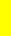 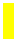 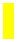 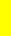 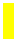 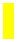 yazılacaktır.Temel Politikalar ve ÖnceliklerEsas alınacak politika belgeleri kamu idaresinin faaliyet alanı ve içinde bulunduğu sektöre göre değişmektedir. Ancak örnek olması açısından aşağıdaki politika belgeleri sayılabilir.—Yükseköğretim Kurulu Başkanlığı Tarafından Hazırlanan “Türkiye’nin Yükseköğretim Stratejisi”—Kalkınma Planları ve Yılı Programı,—Orta Vadeli Program,—Orta Vadeli Mali Plan,—Bilgi Toplumu Stratejisi ve Eki Eylem Planı,Diğer Hususlar(Bu başlık altında, yukarıdaki başlıklarda yer almayan ancak birimin açıklanmasını gerekli gördüğü diğer konular özet olarak belirtilir.)	FAALİYETLERE İLİŞKİN BİLGİ VE DEĞERLENDİRMELER( Kamu İdarelerince Hazırlanacak Faaliyet Raporları Hakkında Yönetmeliğin 18 inci maddesi “……………..c) Faaliyetlere ilişkin bilgi ve değerlendirmeler: Bu bölümde, mali bilgiler ile performans bilgilerine detaylı olarak yer verilir. )A- Mali Bilgiler( Kamu İdarelerince Hazırlanacak Faaliyet Raporları Hakkında Yönetmeliğin 18/c maddesi gereğince Mali bilgiler başlığı altında,Kullanılan kaynaklara,Bütçe hedef ve gerçekleşmeleri ile meydana gelen sapmaların nedenlerine,Varlık ve yükümlülükler ile yardım yapılan birlik, kurum ve kuruluşların faaliyetlerine ilişkin bilgilere,Temel mali tablolara ve bu tablolara ilişkin açıklamalara yer verilir.Ayrıca, iç ve dış mali denetim sonuçları hakkındaki özet bilgiler de bu başlık altında yer alır.1-Bütçe Uygulama Sonuçları 1.1-Bütçe Giderleri— Bütçe hedef ve gerçekleşmeleri ile meydana gelen sapmaların nedenleri;Mali Denetim Sonuçları(Birim iç ve dış mali denetim raporlarında yapılan tespit ve değerlendirmeler ile bunlara karşı alınan veya alınacak önlemler ve yapılacak işlemlere bu başlık altında yer verilir.)-Diğer Hususlar(Bu başlık altında, yukarıdaki başlıklarda yer almayan ancak birimin mali durumu hakkında gerekli görülen diğer konulara yer verilir.)-B- Performans BilgileriKamu İdarelerince Hazırlanacak Faaliyet Raporları Hakkında Yönetmeliğin 18/c maddesi gereğince Performans bilgileri başlığı altında,—idarenin stratejik plan ve performans programı uyarınca yürütülen faaliyet ve projelerine,—performans programında yer alan performans hedef ve göstergelerinin gerçekleşme durumu ile meydana gelen sapmaların nedenlerine,—diğer performans bilgilerine ve bunlara ilişkin değerlendirmelere yer verilir.Performans Sonuçları TablosuBu bölümde biriminizin 2022 yılı faaliyetleri ile Üniversitemiz stratejik planı arasında bir bağ kurmanız ve bu faaliyetlerin maliyetlerini performans sonuçları tablosunda göstermeniz beklenmektedir.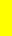 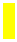 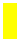 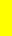 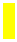 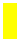 C-Performans Hedef ve Göstergeleri ile Faaliyetler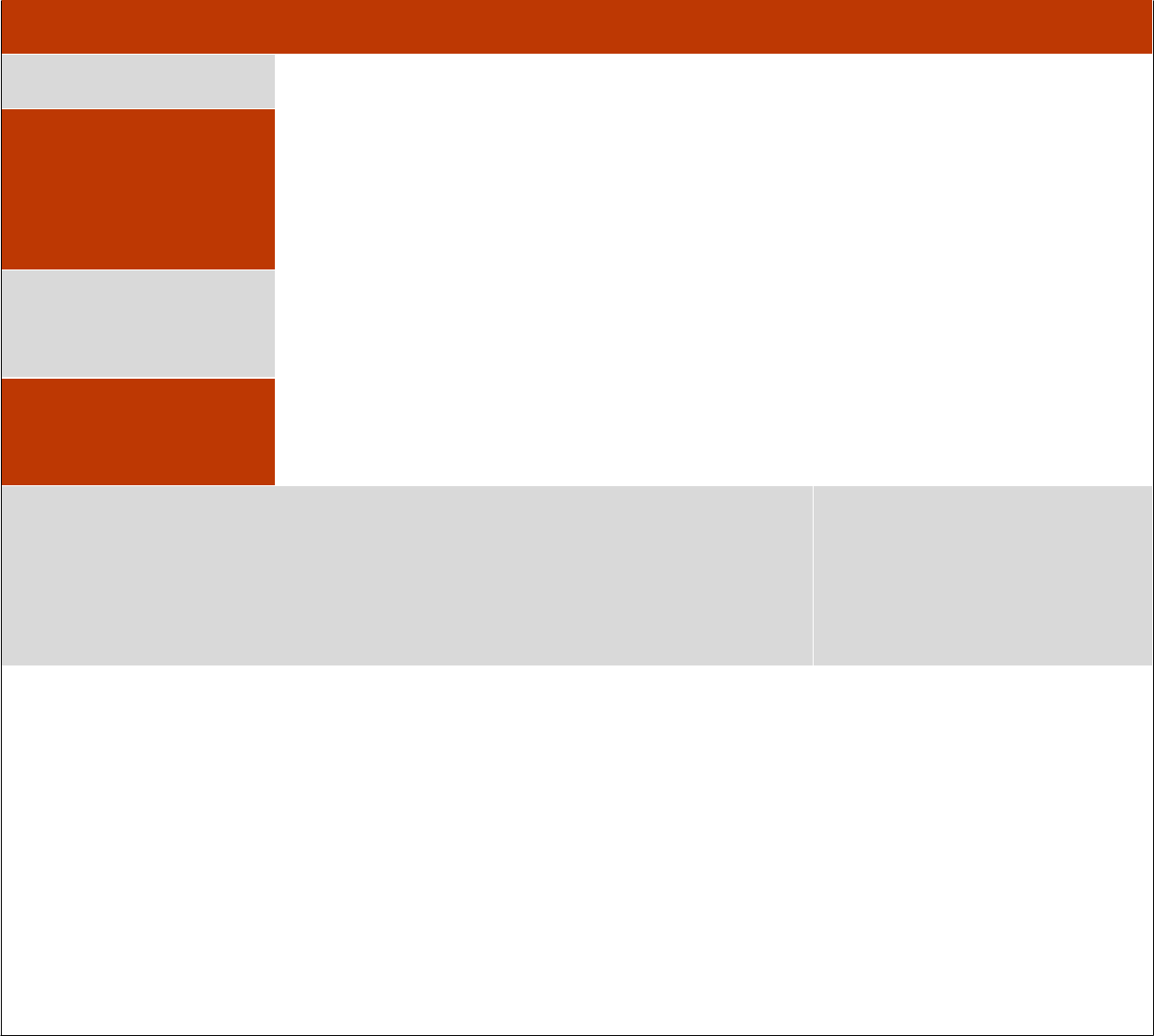 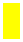 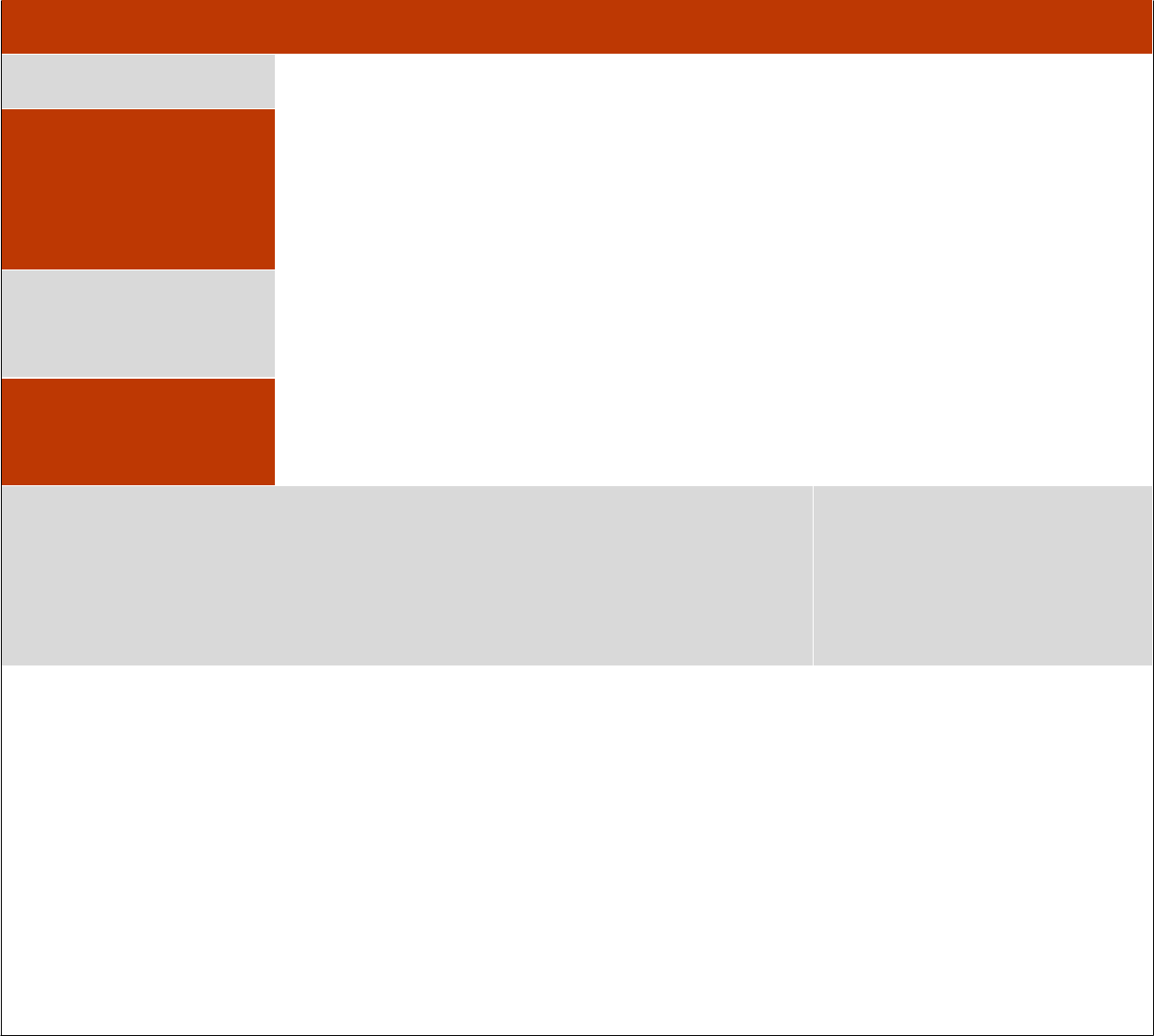 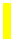 PERFORMANS HEDEFİ TABLOSU-5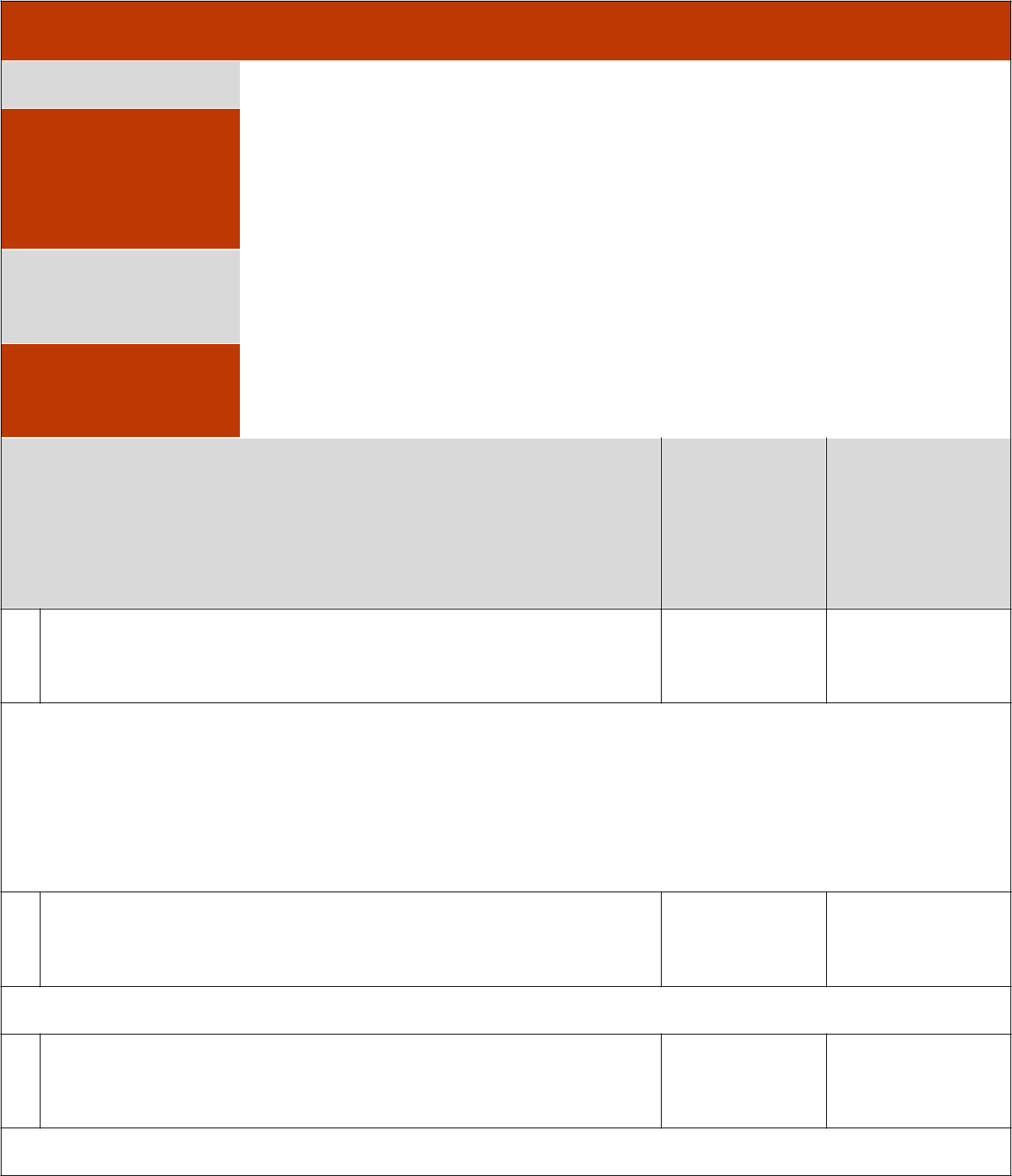 2022	2022Performans GöstergeleriHedef	Gerçekleşme1 Ulusalsayısı işbirliği ve değişim programları ile gelen öğrenci Açıklama:Açıklama:Uluslararası işbirliği ve değişim programları ile gelen öğrenci sayısıAçıklama:Uluslararası işbirliği ve değişim programları ile gidenöğrenci sayısı Açıklama:Yukarıdaki bilgiler Erasmus/Farabi Koordinatörlüğü uhdesindedir.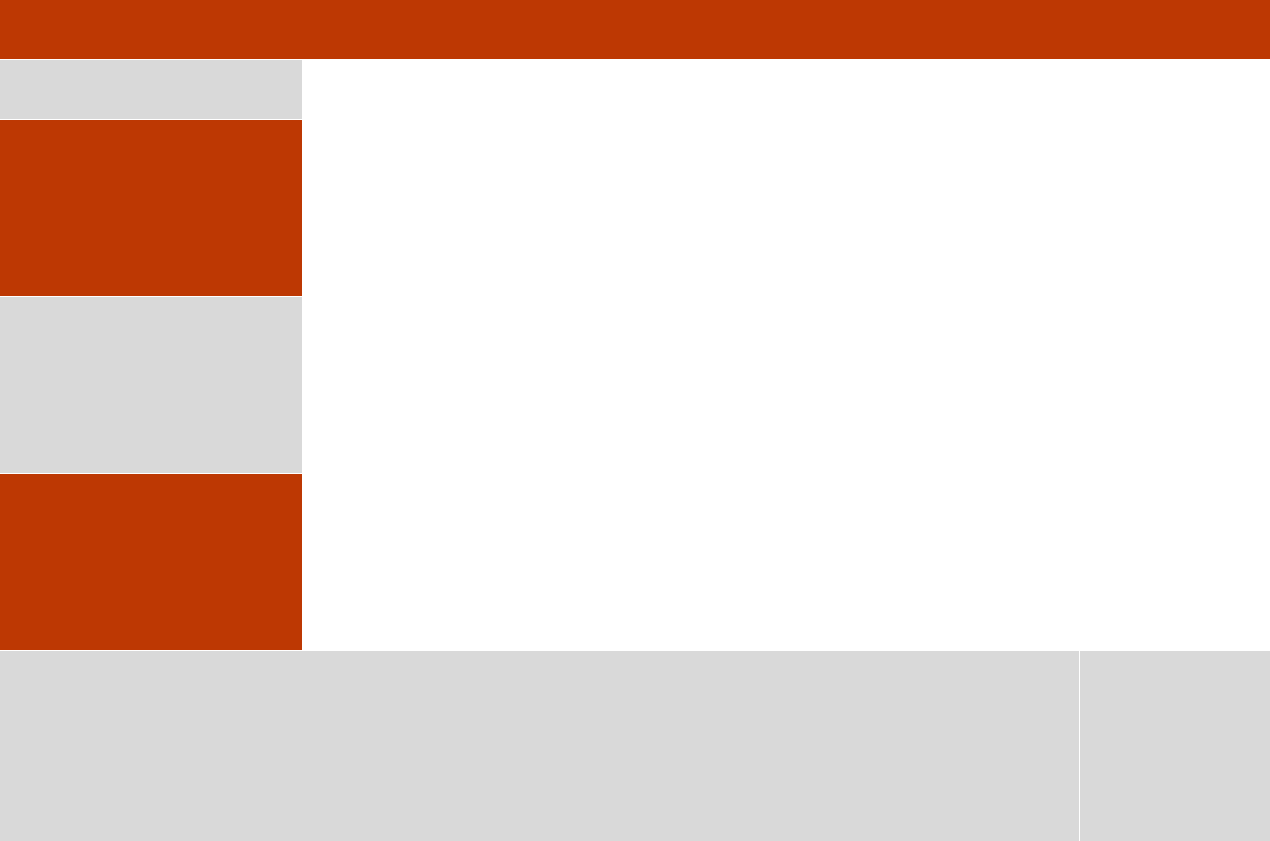 Performans Sonuçlarının DeğerlendirilmesiBu bölümde bir önceki bölümde oluşturulan performans sonuçları tablolarının değerlendirilmesi yapılmalıdır. Bu değerlendirmede göstergelerin gerçekleşme durumu, sapmaları, bu sapmaların nedenleri açıklanmalıdır. Ayrıca bu bölümde iç ve dış denetim organlarınca yürütülen performans denetimi sonuçlarına da yer verilmelidir.Performans Bilgi Sisteminin DeğerlendirilmesiPerformans göstergelerine ilişkin değerlendirmeler, veri toplanması, işlenmesi ve kalitesine ilişkin değerlendirmeler, veri elde edilemeyen durumlar ve nedenleri ile performans bilgi sisteminingeliştirilmesine yönelik idare tarafından yürütülen çalışmalar bu başlık altında açıklanır. Diğer bir anlatımla bu bölüm, birimin performansını hangi koşullar altında izlediği, performans verilerini nasıl toplayıp değerlendirdiğini ortaya koyduğu bölümdür.KURUMSAL KABİLİYET ve KAPASİTENİN DEĞERLENDİRİLMESİBu bölümde idarelerin, teşkilat yapısı, organizasyon yeteneği, teknolojik kapasite unsurları açısından içsel durum değerlendirmesi sonuçlarına ve yıl içinde tespit edilen üstün ve zayıf yönlere yer verilir.Stratejik planı olan idareler, stratejik plan çalışmalarında kuruluş içi analiz çerçevesinde tespit ettikleri güçlü- zayıf yönleri hakkında faaliyet yılı içerisinde kaydedilen ilerlemelere ve alınan önlemlere yer verirler.A- ÜstünlüklerB- ZayıflıklarC- DeğerlendirmeÖNERİ VE TEDBİRLER(Bu başlık altında, faaliyet yılı sonuçlarından, genel ekonomik koşullar ve beklentilerden hareketle, birimin yapmayı planladığı değişiklik önerilerine, karşılaşabileceği risklere ve bunlara karşı alınması gereken tedbirlere ilişkin genel değerlendirmelere yer verilir.)İÇ KONTROL GÜVENCE BEYANIHarcama yetkilisi olarak yetkim dâhilinde; Bu raporda yer alan bilgilerin güvenilir, tam ve doğru olduğunu beyan ederim.Bu raporda açıklanan faaliyetler için idare bütçesinden harcama birimimize tahsis edilmiş kaynakların etkili, ekonomik ve verimli bir şekilde kullanıldığını, görev ve yetki alanım çerçevesinde iç kontrol sisteminin idari ve mali kararlar ile bunlara ilişkin işlemlerin yasallık ve düzenliliği hususunda yeterli güvenceyi sağladığını ve harcama birimimizde süreç kontrolünün etkin olarak uygulandığını bildiririm.Bu güvence, harcama yetkilisi olarak sahip olduğum bilgi ve değerlendirmeler, iç kontroller, iç denetçi raporları ile Sayıştay raporları gibi bilgim dâhilindeki hususlara dayanmaktadır.Burada raporlanmayan, idarenin menfaatlerine zarar veren herhangi bir husus hakkında bilgim olmadığını beyan ederim. (Yer-Tarih)Teknolojik Kaynaklar2022Teknolojik Kaynaklar(Adet)Masaüstü Bilgisayar15Dizüstü Bilgisayar2Yazıcı16Fotokopi Makinesi1Fotoğraf Makinesi1Televizyonlar1Tarayıcılar1TOPLAM37Birim AdıKullanılan Yazılım ProgramlarıÖİDBÖğrenci OtomasyonuÖİDBElektronik Belge Yönetim SistemiÖİDBMailÖğrenci SayılarıÖğrenci SayılarıÖğrenci SayılarıÖğrenci SayılarıÖğrenci SayılarıÖğrenci SayılarıÖğrenci SayılarıÖğrenci SayılarıÖğrenci SayılarıÖğrenci SayılarıBirim/Bölüm AdıI. ÖğretimI. ÖğretimI. ÖğretimII. ÖğretimII. ÖğretimII. ÖğretimToplamToplamGenelBirim/Bölüm AdıI. ÖğretimI. ÖğretimI. ÖğretimII. ÖğretimII. ÖğretimII. ÖğretimToplamToplamToplamEKTop.EKTop.KızErkekYÜKSEKOKULLAR634844147827431859211629522114FAKÜLTE255332375790402412814364929556604MYO217918093988404448852225725834840ENSTİTÜ62942910580004296291058Toplam59956319123141080117822587497711914616Yabancı Dil Eğitimi Gören Hazırlık Sınıfı Öğrenci Sayıları ve Toplam ÖğrenciSayısına OranıYabancı Dil Eğitimi Gören Hazırlık Sınıfı Öğrenci Sayıları ve Toplam ÖğrenciSayısına OranıYabancı Dil Eğitimi Gören Hazırlık Sınıfı Öğrenci Sayıları ve Toplam ÖğrenciSayısına OranıYabancı Dil Eğitimi Gören Hazırlık Sınıfı Öğrenci Sayıları ve Toplam ÖğrenciSayısına OranıYabancı Dil Eğitimi Gören Hazırlık Sınıfı Öğrenci Sayıları ve Toplam ÖğrenciSayısına OranıYabancı Dil Eğitimi Gören Hazırlık Sınıfı Öğrenci Sayıları ve Toplam ÖğrenciSayısına OranıYabancı Dil Eğitimi Gören Hazırlık Sınıfı Öğrenci Sayıları ve Toplam ÖğrenciSayısına OranıYabancı Dil Eğitimi Gören Hazırlık Sınıfı Öğrenci Sayıları ve Toplam ÖğrenciSayısına OranıYabancı Dil Eğitimi Gören Hazırlık Sınıfı Öğrenci Sayıları ve Toplam ÖğrenciSayısına OranıBirimin AdıI. ÖğretimI. ÖğretimI. ÖğretimII. ÖğretimII. ÖğretimII. ÖğretimveÖğretimToplamı(a)Yüzde*EKTop.EKTop.SayıYüzde*Fakülteler1721983705976135421%7.04Yüksekokullar235376263444120%5.39Öğrenci Kontenjanları ve Doluluk OranıÖğrenci Kontenjanları ve Doluluk OranıÖğrenci Kontenjanları ve Doluluk OranıÖğrenci Kontenjanları ve Doluluk OranıÖğrenci Kontenjanları ve Doluluk OranıBirimin AdıÖSSÖSSBoş KalanDoluluk OranıBirimin AdıÖSSsonucuBoş KalanDoluluk OranıBirimin AdıKontenjanısonucuBoş KalanDoluluk OranıBirimin AdıKontenjanıYerleşenBoş KalanDoluluk OranıFakülteler17371627110%93Yüksekokullar2202280%100Meslek Yüksekokulları16631672       0%100Toplam3620352793%97ProgramI. ÖĞRETİMI. ÖĞRETİMI. ÖĞRETİMI. ÖĞRETİMI. ÖĞRETİMI. ÖĞRETİMI. ÖĞRETİMII. ÖĞRETİMII. ÖĞRETİMII. ÖĞRETİMII. ÖĞRETİMII. ÖĞRETİMII. ÖĞRETİMTOPLAMTOPLAMGENEL TOPLAMProgramEEKKKToplamToplamEEKKToplamToplamEKGENEL TOPLAMAnaliz ve Fonksiyonlar Teorisi13131111112424000000131124Analiz ve Fonksiyonlar Teorisi Anabilim Dalı (Dr)2200022000000202Anorganik Kimya1100011000000101Arap Dili ve Belagatı17171313133030000000171330Atom ve Moleküler Fiziği Bilim Dalı2222244000000224Atom ve Moleküler Fiziği (Dr)2200022000000202Beden Eğitimi ve Spor Eğitimi Bilim Dalı2222333252500000022325Beden Eğitimi ve Spor Eğitimi (Dr)4422266000000426Biyokimya3333366000000336Biyokimya (Alan Dışı)1111122000000112Biyokimya (Dr)4422266000000426Cebir ve Sayılar Teorisi5555510100000005510Cebir ve Sayılar Teorisi Anablim Dalı (Dr)0011111000000011Coğrafya28281414144242000000281442Coğrafya ( Alan Dışı )2211133000000213Coğrafya (DR)5500055000000505ÇOCUK SAĞLIĞI VE HASTALIKLARI HEMŞİRELİĞİ (YL) (TEZLİ)6666612120000006612Din Eğitimi Bilim Dalı1111222131300000011213Din Felsefesi Bilim Dalı3322255000000325Din Sosyolojisi Bilim Dalı4433377000000437Dinler Tarihi Bilim Dalı2200022000000202Eğitim Programları ve Öğretim Bilim Dalı (Tezli)10101212122222000000101222Eğitim Yönetimi Bilim Dalı (Alan Dışı)1144455000000145Eğitim Yönetimi Bilim Dalı (YL Tezli)23231919194242000000231942Eski Türk Dili Bilim Dalı 2233355000000235Eski Türk Dili Bilim Dalı (Dr)0011111000000011Eski Türk Edebiyatı Bilim Dalı88101010181800000081018Eski Türk Edebiyatı Bilim Dalı (Dr)3311144000000314Eskiçağ Bilim Dalı2222244000000224Fen Bilgisi Eğitimi Bilim Dalı23233434345757000000233457Fen Bilgisi Eğitimi (DR)1111122000000112Fizikokimya (Dr)1100011000000101Genel Biyoloji0011111000000011Geometri4433377000000437Hadis8844412120000008412Hareket ve Antrenman Bilim Dalı1717111181800000017118Hareket ve Antrenman Eğitimi (Dr)2222244000000224İktisadi Gelişme ve Uluslararası İktisat Bilim Dalı9944413130000009413İktisat Politikasi Bilim Dalı9933312120000009312İktisat Teorisi Bilim Dalı1010444141400000010414İslam Hukuku1111999202000000011920İş Sağlığı ve Güvenliği Bilim Dalı (Disiplinlerarası Tezsiz/Uzaktan)0000000000000673097İş Sağlığı ve Güvenliği Bilim Dalı (Tezli)2121666272700000021627İş Sağlığı ve Güvenliği Bilim Dalı (Tezsiz)4444999535300000044953Katı Hal Fiziği Bilim Dalı0011111000000011Kelam ve İtikadi İslam Mezhepleri Bilim Dalı8888816160000008816Matematik Eğitimi Bilim Dalı12122121213333000000122133Moleküler Biyoloji1111122000000112Muhasebe ve Finansman Bilim Dalı1616666222200000016622Nükleer Fizik Bilim Dalı1100011000000101Organik Kimya1133344000000134Organik Kimya (Dr)2200022000000202Ortaçağ Bilim Dalı55111111161600000051116Ortaçağ Bilim Dalı (Alan Dışı)2200022000000202Rus Dili ve Edebiyatı Bilim Dalı2244466000000246Sınıf Eğitimi Bilim Dalı15151919193434000000151934Sosyal Bilgiler Eğitimi Bilim Dalı15151212122727000000151227Spor Yöneticiliği Anabilim Dalı(YL) Tezsiz(iö).38381111114949000000381149Spor Yönetimi Bilim Dalı2020999292900000020929Tasavvuf8866614140000008614Tefsir1010555151500000010515Tefsir (Dr)2200022000000202Topoloji1133344000000134Türk Dili Bilim Dalı2211133000000213Türk Dili Edebiyatı Bilim Dalı (Dr)2200022000000202Türk Halk Edebiyatı Bilim Dalı0044444000000044Türk Halk Edebiyatı Bilim Dalı (Dr)1100011000000101Türkçe Eğitimi Bilim Dalı28283838386666000000283866Türkçe Eğitimi (Dr)5522277000000527Türkiye Cumhuriyeti Tarihi Bilim Dalı1313777202000000013720Türkiye Cumhuriyeti Tarihi Bilim Dalı (Alan Dışı)3300033000000303Uygulamalı Matematik5555510100000005510Uygulamalı Matematik Anabilim Dalı (Dr)0022222000000022Üretim Yönetimi ve Pazarlama Bilim Dalı1818666242400000018624Yakınçağ Bilim Dalı3388811110000003811Yeni Türk Dili Bilim Dalı3355588000000358Yeni Türk Dili Bilim Dalı (Dr)1111122000000112Yeni Türk Edebiyatı Bilim Dalı14141414142828000000141428Yeni Türk Edebiyatı Bilim Dalı (Alan Dışı)0011111000000011Yeni Türk Edebiyatı Bilim Dalı (Dr)3322255000000325Yeniçağ Bilim Dalı5544499000000549Yönetim ve Organizasyon Bilim Dalı1818555232300000018523TOPLAMTOPLAM629629429105810580000006966964591155OkulBölümKızErkekToplamİktisadi ve İdari Biİşletme Programı022İktisadi ve İdari BiSiyaset Bil. veKamu Yönt. Programı022İktisadi ve İdari Biİktisat Programı022Eğitim FakültesiBilgisayar ve Öğretim Teknolojileri Öğrt.224Eğitim FakültesiOkul Öncesi Öğretmenliği213Eğitim FakültesiSınıf Öğr.516Eğitim Fakültesiİlköğretim Matematik Öğretmenliği145Eğitim FakültesiFen Bil. Öğr.224Eğitim FakültesiSosyal Bilgiler Öğretmenliği123Eğitim FakültesiTürkçe Öğr.011Eczacılık FakültesiEczacılık Programı202Eğitim FakültesiReh. ve Psik. Danışmanlık Programı112Fen Edebiyat FakülteRus Dili ve Edebiyatı Programı134Fen Edebiyat FakülteTarih Programı112Fen Edebiyat FakülteTarih Programı (İ.Ö)055Fen Edebiyat FakültePsikoloji202Fen Edebiyat FakülteSOSYOLOJİ213Fen Edebiyat FakülteCoğrafya Programı112İslami İlimler Fakülİslami İlimler (ARAPÇA)52213265İslami İlimler Fakülİslami İlimler Programı325Beden Eğitimi ve SpoSPOR YÖNETİCİ PROGRAMI011Yabancı Diller Yükseİngilizce Mütercim ve Tercümanlık112Lisansüstü Eğitim EnstitüsüArap dili ve belegatı044Lisansüstü Eğitim EnstitüsüRus Dili ve Edebiyatı Bilim dalı123Lisansüstü Eğitim EnstitüsüEğitim Yönetimi Bilim Dalı (tezli)011Sağlık YüksekokuluHemşirelik011Meslek YüksekokuluOrganik Tarım Programı224Meslek Yüksekokuluİş sağlığı ve güvenliği145Meslek YüksekokuluPosta Hizmetleri235Meslek YüksekokuluYerel Yönetimler213Meslek YüksekokuluGeleneksel el sanatları325Meslek YüksekokuluMuhasebe ve vergi uygulamaları(iö)011Meslek YüksekokuluGrafik tasarımı011Meslek YüksekokuluMakine011Meslek YüksekokuluElektrik011Patnos Meslek YüksekSivil Savunma ve İtfaiyecilik011Patnos Meslek YüksekEcazane hizmetleri101Patnos Meslek YüksekBilgisayar Programcılığı011Sivil Havacılık MYOSivil hava ulaştırma işletmeciliği101Turizm işletmeciliği ve otelcilikGastronomi ve mutfak sanatları202Sağlık hizmetleri myoÇocuk Gelişimi(iö)101Sağlık hizmetleri myoİlk ve acil yardım101Doğubeyazıt Ahmed-i hani myoAşçılık224Doğubeyazıt Ahmed-i hani myoYapı Denetim Programı145Doğubeyazıt Ahmed-i hani myoİlk ve Acil yardım pr011TOPLAMTOPLAM101281382ÜlkeKişi Sayısı ToplamAlmanya1Azerbaycan18Çin9Endonezya73Fas1Iran3Irak2Kirgizistan9Malezya92Misir2Nijerya32Özbekistan10Pakistan1Senegal1Somali1Suriye89Tacikistan7Türkmenistan28Urdun1Diğer2TOPLAM382Stratejik AmaçlarStratejik HedeflerStratejik Amaç 1Hedef 1-Stratejik Amaç 1Hedef 2-Stratejik Amaç 2Hedef 1 -Stratejik Amaç 2Hedef 2-FAALİYETTERTİPKBÖEKLENENDÜŞÜLENYıl sonu ÖdeneğiHARCAMA (AVANS DAHİL)KALANPersonel Gideri98.900.9037.0-0471.0009-02-01.01787.000,00318.735,0092.320,001.013.415,001.013.414,910,09Sosyal Güvenlik98.900.9037.0-0471.0009-02-02.01120.000,0048.600,0015.398,00153.202,00153.201,910,09Mal ve Hizmet Alımı Gideri98.900.9037.0-0471.0009-02-03.03.103.000,000,000,003.000,000,003.000,00Mal ve Hizmet Alımı Gideri98.900.9037.0-0471.0009-02-03.03.201.000,000,000,001.000,000,001.000,00Mal ve Hizmet Alımı Gideri98.900.9037.0-0471.0009-02-03.058.000,000,000,008.000,000,008.000,00TOPLAMTOPLAM919.000,00367.335,00107.718,001.178.617,001.166.616,8212.000,182023 stratejik planına göre strateji geliştirme daire başkanlığı	tarafından2023 stratejik planına göre strateji geliştirme daire başkanlığı	tarafındanverilmiştir. Sorumlu birimler tablosuna göre tüm birimler ilgili	oldukları tablolardaki 2022verilmiştir. Sorumlu birimler tablosuna göre tüm birimler ilgili	oldukları tablolardaki 2022gerçekleşme sütununu ve gerçekleşme oranı sütununu dolduracaklardır. Her bir veriye ait dİdare Adıİdare AdıAĞRI İBRAHİM ÇEÇEN ÜNİVERSİTESİAĞRI İBRAHİM ÇEÇEN ÜNİVERSİTESİAĞRI İBRAHİM ÇEÇEN ÜNİVERSİTESİAmaç-1Amaç-1Yenilikçi ve öğrenci merkezli bir yaklaşımla eğitim-öğretim kalitesiniartırarak	ulusal	ve uluslararası düzeyde tercih edilen üniversiteler arasına girmekYenilikçi ve öğrenci merkezli bir yaklaşımla eğitim-öğretim kalitesiniartırarak	ulusal	ve uluslararası düzeyde tercih edilen üniversiteler arasına girmekYenilikçi ve öğrenci merkezli bir yaklaşımla eğitim-öğretim kalitesiniartırarak	ulusal	ve uluslararası düzeyde tercih edilen üniversiteler arasına girmekHedef-1.1Hedef-1.1Sektörel	bazda bölgenin ihtiyaç duyduğu nitelikli insan gücününyetiştirilmesi için yeni bölüm/program açmakSektörel	bazda bölgenin ihtiyaç duyduğu nitelikli insan gücününyetiştirilmesi için yeni bölüm/program açmakSektörel	bazda bölgenin ihtiyaç duyduğu nitelikli insan gücününyetiştirilmesi için yeni bölüm/program açmakPerformans Hedefi-1Performans Hedefi-1Sektörel	bazda bölgenin ihtiyaç duyduğu nitelikli	insan gücünün yetiştirilmesi için yeni bölüm/program açmakSektörel	bazda bölgenin ihtiyaç duyduğu nitelikli	insan gücünün yetiştirilmesi için yeni bölüm/program açmakSektörel	bazda bölgenin ihtiyaç duyduğu nitelikli	insan gücünün yetiştirilmesi için yeni bölüm/program açmakPerformans GöstergeleriPerformans GöstergeleriPerformans Göstergeleri2022Hedef2022Gerçekleşme1Toplam bölüm sayısıToplam bölüm sayısı1101102Toplam program sayısı1871873Toplam yüksek lisans programı3838İdare AdıAĞRI İBRAHİM ÇEÇEN ÜNİVERSİTESİAmaç-1Yenilikçi ve öğrenci merkezli bir yaklaşımla eğitim-öğretim kalitesiniAmaç-1artırarak ulusal ve uluslararası düzeyde tercih edilen üniversiteler arasınaAmaç-1girmekHedef-1.5Ulusal-uluslararası işbirliği ve değişim programlarına katılımı her yıl %10Hedef-1.5oranında artırmakPerformans Hedefi-5Ulusal-uluslararası işbirliği ve değişim programlarına katılımı her yıl %10Performans Hedefi-5oranında artırmakPERFORMANS HEDEFİ TABLOSU -6PERFORMANS HEDEFİ TABLOSU -6PERFORMANS HEDEFİ TABLOSU -6PERFORMANS HEDEFİ TABLOSU -6PERFORMANS HEDEFİ TABLOSU -6İdare Adıİdare AdıAĞRI İBRAHİM ÇEÇEN ÜNİVERSİTESİAĞRI İBRAHİM ÇEÇEN ÜNİVERSİTESİAĞRI İBRAHİM ÇEÇEN ÜNİVERSİTESİAmaç-1Amaç-1Yenilikçi ve öğrenci merkezli bir yaklaşımla eğitim-öğretim kalitesiniYenilikçi ve öğrenci merkezli bir yaklaşımla eğitim-öğretim kalitesiniYenilikçi ve öğrenci merkezli bir yaklaşımla eğitim-öğretim kalitesiniAmaç-1Amaç-1artırarak ulusal ve uluslararası düzeyde tercih edilen üniversiteler arasınaartırarak ulusal ve uluslararası düzeyde tercih edilen üniversiteler arasınaartırarak ulusal ve uluslararası düzeyde tercih edilen üniversiteler arasınaAmaç-1Amaç-1girmekHedef-1.6Hedef-1.62022 yılı sonuna kadar ihtiyaç duyulacak teknik altyapı oluşturulması ve2022 yılı sonuna kadar ihtiyaç duyulacak teknik altyapı oluşturulması ve2022 yılı sonuna kadar ihtiyaç duyulacak teknik altyapı oluşturulması veHedef-1.6Hedef-1.62022 yılından itibaren Tezsiz Yüksek Lisans, Lisans tamamlama ve2022 yılından itibaren Tezsiz Yüksek Lisans, Lisans tamamlama ve2022 yılından itibaren Tezsiz Yüksek Lisans, Lisans tamamlama veHedef-1.6Hedef-1.6Sertifika programlarının açılmasının ve yürütülmesinin sağlanmasıSertifika programlarının açılmasının ve yürütülmesinin sağlanmasıSertifika programlarının açılmasının ve yürütülmesinin sağlanmasıPerformans Hedefi-6Performans Hedefi-62022 yılı sonuna kadar ihtiyaç duyulacak teknik altyapı oluşturulması ve2022 yılı sonuna kadar ihtiyaç duyulacak teknik altyapı oluşturulması ve2022 yılı sonuna kadar ihtiyaç duyulacak teknik altyapı oluşturulması vePerformans Hedefi-6Performans Hedefi-62022 yılından itibaren Tezsiz Yüksek Lisans, Lisans tamamlama ve2022 yılından itibaren Tezsiz Yüksek Lisans, Lisans tamamlama ve2022 yılından itibaren Tezsiz Yüksek Lisans, Lisans tamamlama vePerformans Hedefi-6Performans Hedefi-6Sertifika programlarının açılmasının ve yürütülmesinin sağlanmasıSertifika programlarının açılmasının ve yürütülmesinin sağlanmasıSertifika programlarının açılmasının ve yürütülmesinin sağlanmasıPerformans GöstergeleriPerformans GöstergeleriPerformans Göstergeleri20222022Performans GöstergeleriPerformans GöstergeleriPerformans GöstergeleriHedefGerçekleşme1Açılan uzaktan eğitim tezsiz yüksek lisans program sayısıAçılan uzaktan eğitim tezsiz yüksek lisans program sayısı--Açıklama:Açıklama:Açıklama:Açıklama:Açıklama:2Açılan uzaktan eğitim lisans tamamlama program sayısıAçılan uzaktan eğitim lisans tamamlama program sayısı--Açıklama:Açıklama:Açıklama:Açıklama:Açıklama:3Açılan uzaktan eğitim sertifika program sayısıAçılan uzaktan eğitim sertifika program sayısı--Açıklama:Açıklama:Açıklama:Açıklama:Açıklama: